劇団ラッキー・キャッツ「ぼくの未来～或いはまだ見ぬあなたへの手紙～」大募集！アンサンブルキャスト「ぼくの未来～或いはまだ見ぬあなたへの手紙～」の集団場面を構成する出演者を募集します。興味のある方はぜひご応募ください。募集人数最大10名。◆１８歳以上の自己責任で参加できる方　　◆稽古場（岐阜市神田町円徳寺）に通える方◆本番両日と小屋入り（11/28）は終日、11/30～12/2は18時以降、劇場に詰められる方◆９月上旬からの稽古に週１～２回参加できる方　＊平日は夜間、土日祝日は日中もあり。※参加費３０００円【応募から参加決定まで】① 下記の応募用紙、又は劇団ＨＰ上の書式に必要事項を記入して、郵送、ＦＡＸ、Ｅメールにて応募。② 劇団から、ワークショップ・面談の案内と上演台本が届く。③ ワークショップ・面談に参加。（事前の準備不要。気軽に参加してください。）ワークショップ・面談　７月２４日（日）午後１時～　於:ぎふメディアコスモスあつまるスタジオ④ 劇団から、参加の可否をお伝えする通知が届く。【募集期間】　20１６年６月１７日（金）～７月1５日（金）【応募先】〒502-0803　岐阜市上土居2-13-1　劇団ラッキー・キャッツ「アンサンブル係」行 FAX 058-232-7734　  HP  http://luckycats.main.jp/　 eメール　luckycats@rv.main.jp（問い合わせ）℡ 058-232-7734 アンサンブル　応募用紙　＊ＦＡＸの場合は切り取らずにお送りください本状にご記入いただいた個人情報を他の目的に使用することはありません。住　所〒〒〒電話番号ｅメールお持ちの方のみ性　別年　齢　　　　　　　歳参加できる時間帯（○：参加できる　　△：だめなこともある　　×：参加できない）参加できる時間帯（○：参加できる　　△：だめなこともある　　×：参加できない）参加できる時間帯（○：参加できる　　△：だめなこともある　　×：参加できない）参加できる時間帯（○：参加できる　　△：だめなこともある　　×：参加できない）２０１６年９月上旬から本番前までの　平日夜間（　　）　土曜日午前（　　）　土曜日午後（　　）　土曜日夜間（　　）　日曜日午前（　　）　日曜日午後（　　）　日曜日夜間（　　）＊本番両日と小屋入り（11/28）は終日、11/30～12/2は18時以降、劇場に詰めていただくことになります。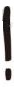 ２０１６年９月上旬から本番前までの　平日夜間（　　）　土曜日午前（　　）　土曜日午後（　　）　土曜日夜間（　　）　日曜日午前（　　）　日曜日午後（　　）　日曜日夜間（　　）＊本番両日と小屋入り（11/28）は終日、11/30～12/2は18時以降、劇場に詰めていただくことになります。２０１６年９月上旬から本番前までの　平日夜間（　　）　土曜日午前（　　）　土曜日午後（　　）　土曜日夜間（　　）　日曜日午前（　　）　日曜日午後（　　）　日曜日夜間（　　）＊本番両日と小屋入り（11/28）は終日、11/30～12/2は18時以降、劇場に詰めていただくことになります。２０１６年９月上旬から本番前までの　平日夜間（　　）　土曜日午前（　　）　土曜日午後（　　）　土曜日夜間（　　）　日曜日午前（　　）　日曜日午後（　　）　日曜日夜間（　　）＊本番両日と小屋入り（11/28）は終日、11/30～12/2は18時以降、劇場に詰めていただくことになります。